Задание 15 ЕГЭ по русскому языку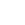 Начало формыКонец формы Выполняя это задание на ЕГЭ по русскому языку, вы, как и в заданиях предыдущих, сначала определите часть речи, а затем воспользуйтесь нашей инструкцией-рассуждением.Формулировка задания:Укажите все цифры, на месте которых пишется НН.Угловые въезды на городскую площадь оформле(1)ы кова(2)ымирешётками и воротами, украше(3)ыми изящным позолоче(4)ым узором.Первый шаг – определить, какой частью речи является указанное слово.Прилагательные(образуются от существительных)В кратких прилагательных пишется столько же Н, сколько и в полных: пустыня таинственна, трудности временны, замечание ценно.Полные причастия (образуются от глаголов)Надо запомнить:В кратких страдательных причастиях пишется Н:Задача решена (задачу решили); прутик сломан (его сломали); вещи просушены (их просушили).Различайте краткие причастия и краткие отглагольные прилагательные: девочка избалованна и капризна, движения изысканны и грациозны, люди подавленны и унылы (речь идет о качественной характеристике человека, можно подобрать синоним-прилагательное, нельзя заменить краткое отглагольное прилагательное глаголом без потери смысла). В кратких отглагольных прилагательных пишется НН (кроме формы мужского рода, единственного числа: мальчик избалован, жест изыскан, герой подавлен).НаречияУ наречий нет своего правила. В них пишется столько Н, сколько было в прилагательном или причастии, от которого образовано наречие. Добавляйте к наречию окончание ЫЙ и применяйте нужное правило:кричать (как?) испуга..о – испуганный – причастие с приставкой от глагола совершенного вида – испуганно;вырастить (как?) искусстве..о – искусственный – прилагательное с суффиксом ЕНН – искусственно;ударить (как?) нечая..о – нечаянный – правописание слова нужно запомнить – нечаянно;лаять (как?) беше..о – бешеный – отглагольное прилагательное (бесить: несовершенного вида + нет приставки + нет ОВА) – бешено.Запомните некоторые имена существительные:Труженик, гостиница, масленица, мороженое.Выполним задание:Оформле..ы – от оформитьКова..ыми – от коватьУкраше..ыми – от украситьПозолоче..ыми – от позолотитьУгловые въезды на городскую площадь оформле(1)ы (краткое причастие - Н) кова(2)ыми (полное одиночное причастие, правописание которого надо запомнить - Н) решётками и воротами, украше(3)ыми (полное причастие, есть приставка и зависимые слова – НН) изящным позолоче(4)ым (полное причастие, есть приставка – НН) узором.Н пишетсяНН пишетсяВ суффиксе ИН: лебединый, муравьиныйВ суффиксе ОНН: традиционный, редакционныйВ суффиксе АН, ЯН: ржаной, песчаный, серебряный, нефтяной, ветряной (двигатель)В суффиксе ЕНН: огненный, безветренный, жизненныйВ прилагательных без суффикса: вороний, юный, багряный, румяный, пряный, единый, свинойНа стыке основы на Н и суффикса Н: равнинный, диковинный, истинный, длинныйисключенияисключенияВетреный (день)Стеклянный, оловянный, деревянныйзапомнитезапомнитеподлинныйН пишетсяНН пишетсяНет приставки + нет зависимого слова + нет суффикса ОВА, ЕВА + слово образовано от глагола несовершенного вида: сушёные (сушить) грибы, бешеная (бесить) собака, пуганая (пугать) ворона, некошеный (косить) луг, незваный (звать) гостьПримечание: такие слова теряют значение глагола, их называют отглагольными прилагательными.Исключение: раненый боецкованый конь, жёваный лист(Сравните: раненный в ногу – зависимое слово; подкованный, изжёванный)У причастия есть приставка (кроме НЕ): сломанный прутик; просушенные вещиНет приставки + нет зависимого слова + нет суффикса ОВА, ЕВА + слово образовано от глагола несовершенного вида: сушёные (сушить) грибы, бешеная (бесить) собака, пуганая (пугать) ворона, некошеный (косить) луг, незваный (звать) гостьПримечание: такие слова теряют значение глагола, их называют отглагольными прилагательными.Исключение: раненый боецкованый конь, жёваный лист(Сравните: раненный в ногу – зависимое слово; подкованный, изжёванный)Или (и) у причастия есть зависимое слово: унесенные ветром; вязанный крючкомНет приставки + нет зависимого слова + нет суффикса ОВА, ЕВА + слово образовано от глагола несовершенного вида: сушёные (сушить) грибы, бешеная (бесить) собака, пуганая (пугать) ворона, некошеный (косить) луг, незваный (звать) гостьПримечание: такие слова теряют значение глагола, их называют отглагольными прилагательными.Исключение: раненый боецкованый конь, жёваный лист(Сравните: раненный в ногу – зависимое слово; подкованный, изжёванный)Или (и) у причастия есть суффикс ОВА, ЁВА: маринованный, линованный, организованный, корчёванныйНет приставки + нет зависимого слова + нет суффикса ОВА, ЕВА + слово образовано от глагола несовершенного вида: сушёные (сушить) грибы, бешеная (бесить) собака, пуганая (пугать) ворона, некошеный (косить) луг, незваный (звать) гостьПримечание: такие слова теряют значение глагола, их называют отглагольными прилагательными.Исключение: раненый боецкованый конь, жёваный лист(Сравните: раненный в ногу – зависимое слово; подкованный, изжёванный)Или (и) причастие образовано от глагола совершенного вида: купленный (купить) костюм, брошенный (бросить) каменьНННКонченый человекНевиданный-неслыханныйНазваный братНежданный-негаданныйПриданое невестыНечаянныйСмышленый ребенокнеожиданныйЖеланныйСвященныйМедленныйСчитанныйСлышанныйОкаянный